Fachschaft  PharmazieHeinrich-Heine-Universität DüsseldorfGeb. 26.31 U1 R41Universitätsstraße 140225 DüsseldorfTel.: 0211-8112516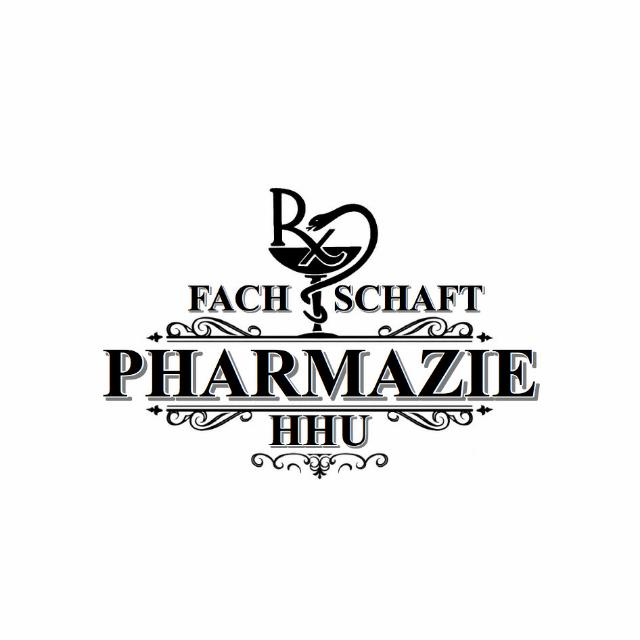 Protokoll des Präsenz-Dozierendengespräches 05.12.2022Anwesende Räte:  	 Jonas Alhorn	 Samuel Kolorz	 Rojin Karacatas	 Evelyn Wolf Lukas Meyer	 Eunice Martins	 Marwa Mansouri	 Yousra Lmaslam Sarah Giffels	 Jonas Hoffmann	 Jona Sandström 	 Simon ToppeAnfang: 18:31Tagesordnung:TOP 0: RegulariaBeschlussfähigkeit wird festgestelltRedeleitung wird Yousra L. übertragenTOP 1: BegrüßungBegrüßung der Dozierenden durch die RedeleitungObligatorische Vorstellungsrunde Klötgen überzeugendTOP 2: aktuelle SituationSehr positives Feedback seitens der FachschaftWieder steigende Kommunikation & Interaktion zwischen den SemesternZusammenhalt steigt wieder anWieder die Möglichkeit intersemestrige Veranstaltungen zu veranstaltenTOP 3: WinterzauberKombination der Vorstellung der Institute mit einer weihnachtlichen, abendlichen AbendveranstaltungVoraussichtlicher Termin ist der 20.12, Veranstaltungsraum ist noch nicht festTOP 4: 1. StExWirklich unterdurchschnittliche Ergebnisse (Durchfallquote ca. 40 % in jedem Fach)Aufstellung von verschiedenen Task-Forces für jeden PrüfungstagSollten von dem Leistungsniveau der Studierenden heterogen seinBreitkreuz merkt an, dass das heterogene Lehrverhältnis in der Physik eine Herausforderung darstellen wirdHat sich bereits mit der Physik in Kontakt gesetzt & Arbeitswille wurde gezeigtKurz stellt fest, dass der Inhaltsumfang des Gegenstandskataloges nicht dafür ausgelegt ist alles lernen zu könnenAufgabe der Studierenden ist es relevante Inhalte herauszusuchen & dies mit einer gewissenhaften Lernethik zu verknüpfenGenerell wird der Inhalt unterschätzt & zu spät mit dem Lernen begonnenJ. Cengeri sagt, dass sich die Studierenden zu sehr auf das Klicken bei Keine-Bange verlassenStark findet, dass die Studierenden vergessen, dass das 1. StEx nicht nur als Vorbereitungszeit das 4. Semester besitzt, sondern das gesamte GrundstudiumKurz merkt an, dass Studierende wissen müssen, dass das Grundstudium nicht nur für die Prüfung ist, sondern als Vorbereitung zum Hauptstudium dientM. Klötgen sagt, dass das LPA nicht unbedingt berufsbezogen prüft, sondern seine eigenen Lieblingsthemen hatSeidlitz betont, dass auch wenn die Verantwortung bei den Studierenden liegt, die Profs trotzdem mit den Studierenden eine Lösung finden wollenPassreiter erinnert an seine eigene Studienzeit & stellt dar, dass damals auch mit Altfragen für Klausuren gelernt wurde & bei einigen Verständnis in den Hintergrund liegt. Passreiter stellt in den Raum, dass das MC-Fragen-Format vielleicht problematisch in den Uni-Klausuren ist oder zu schwer für das StEx-FormatJ. Alhorn & M. Klötgen widersprechen & beschreiben fehlendes Verständniswissen als größeres ProblemStark denkt, dass die Task-Forces wenig effektiv sein werden, da diese nicht gut durch Trial-and-Error geprüft werden können. Er sieht die fehlende Arbeitsethik der Studierenden im Sinne der Vor- & Nachbereitung als mangelhaftE. Martins spricht die Pendlersituation der HHU an & die Schwierigkeit der VorbereitungJ. Cengeri sagt, dass Sie von anderen Universitäten einer stärkeren Aussortierung unterliegen & Studierende, die ins StEx gehen dadurch tendenziell leistungsstärker sindPassreiter merkt an, dass in Praktika das Vorgehen der Studierenden rein nach Vorschrift ist & das Verständnis der Versuche eher nachrangig ist. Damit werden viel Gelegenheiten des Lernens verpasst. Die Symbiose aus Theorie & Praxis geht verlorenKalscheuer spricht an, dass die Studierende begreifen müssen, dass Lernen ein langfristiger Prozess istM. Klötgen spricht die Situation mit der Schein-freien Grundlagen der Biologie-Vorlesung anGioffreda fragt sich, weshalb Studierende in einem freiwillig gewählten Studiengang die Vorlesungen absichtlich versäumen & sich darüber beschweren, dass sie lernen müssenStark merkt das schlechte Ergebnis des CHE-Rankings an, welches durch die allgemeine negative Haltung der Studierenden gegenüber dem Lernen gegeben istTOP 5: ZeitungenGroßer Überschuss der PZ & DAZ in den FachschaftsraumFrage der Zielgruppe für die Auslage Am ehesten 6.-8. SemesterAuslage in den Praktiumssälen, da offene Auslage in der Uni eigentliche Geld kostet Vorschlag die Zeitungen in der Ringvorlesung auszulegenVorschlag wird ausprobiertEnde: 19:37Protokollführer: Samuel Kolorz